Спикеры семинара имеют высокий уровень теоретической подготовки и большой практический опыт Игорь БУРЫЙ – Заместитель генерального директора Регистратор Р.О.С.Т. Постоянный спикер на специализированных семинарах и конференциях. Обладает многолетним опытом в сфере подготовки и проведения корпоративных действий, в том числе для таких компаний как ПАО «Интер РАО», «РусГидро», Н ГК «Славнефть», ОАК, ТМК, и многих других. Принимал участие в сопровождении корпоративных процедур при реорганизации электроэнергетического холдинга РАО «ЕЭС России». 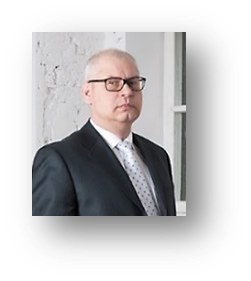 Денис Кириченко - Заместитель генерального директора по правовым вопросам Регистратора Р.О.С.Т. Возглавляет объединенную юридическую службу Регистратора Р.О.С.Т. и регистратора АО «Независимая регистраторская компания» (НРК). Стаж работы в сфере корпоративного права – с 2004 года. Как юрист регистратора, лично участвует в правовом обеспечении корпоративных действий для крупнейших акционерных обществ России (ПАО «Горно-металлургическая компания «Норильский никель», ПАО "Аэрофлот", ПАО «МТС», ПАО «НОВАТЭК» и др.).  Входит в состав Правового комитета НАУФОР. В ежедневном режиме консультирует клиентов Регистратора Р.О.С.Т. и НРК (от непубличных АО, состоящих из 1 -2 акционеров, до «голубых фишек» российского фондового рынка, имеющих десятки тысяч акционеров) по вопросам, возникающим при применении корпоративного законодательства. Автор статей, посвященных практике применения законодательства на российском рынке ценных бумаг в журналах «Депозитариум» и «Акционерное Общество». 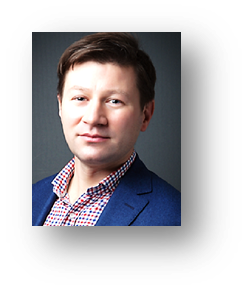 Александр ИВАНОВ – ведущий консультант Регистратор Р.О.С.Т. Является экспертом в вопросах акционерного права, корпоративных отношений и споров. Осуществляет юридическую практику с 2003 года, имеет обширный арбитражный опыт по вопросам оспаривания решений общих собраний акционеров, хозяйственных сделок, эмиссий ценных бумаг, защите прав инвесторов, оспариванию ненормативных правовых актов, предписаний, постановлений административных органов. Принимал участие в таких проектах, как: - разработка юридической конструкции совместных действий участников при подготовке к 2-му этапу реформы электроэнергетического холдинга РАО «ЕЭС России», - юридическое сопровождение процедуры обязательного предложения о приобретении акций ОАО «ТГК-5», - юридическое сопровождение выделения промежуточной компании из ОАО РАО «ЕЭС России», совмещенная с процедурой присоединения этой компании к ОАО «Енисейская территориальная генерирующая компания». Постоянный докладчик на специализированных семинарах и конференциях. автор публикаций в специализированных изданиях «Акционерный вестник», «Корпоративные споры», «Депозитариум».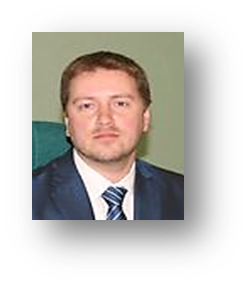  Людмила СЕДАНОВА - Консультант по корпоративному праву, с 2004 года работала на предприятиях энергетического комплекса Уральского и Западно-Сибирского регионов, возглавляла отдел по работе с акционерами и ценными бумагами. Принимала участие в проектах по реформированию компаний энергетического комплекса Уральского и Западно-Сибирского регионов, размещению акций по открытой подписки и привлечению денежных средств для реализации инвестиционной программы общества, юридическому сопровождению опционной программы и процедуры обязательного предложения о приобретении акций ОАО «ТГК-10», реорганизации ОАО РАО «ЕЭС России», в том числе юридическое сопровождение выделения промежуточной компании из РАО «ЕЭС России», совмещенной с процедурой присоединения этой компании к ОАО «ТГК-10». Имеет большой опыт по вопросам корпоративного права, в том числе связанным с ведением реестра акционеров, подготовкой и проведением общих собраний акционеров, эмиссией ценных бумаг, выкупа и приобретения акций.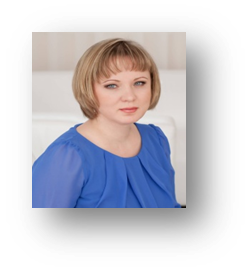 Ксения Шершнева – Консультант по корпоративному праву. Является практикующим юристом с 2004 года, специализирующимся на корпоративном праве. Судебный опыт включает в себя участие в процессах по обжалованию ненормативных правовых актов, постановлений об административных штрафах; истребование акций из чужого незаконного владения и признания права собственности на ценные бумаги; оспаривание отдельных решений органов управления акционерного общества и признание недействительными ряда корпоративных процедур (приобретение и отчуждение акций, реорганизация, совершение сделок и т.д.). Специализируется на сопровождении сложных корпоративных мероприятий: эмиссии ценных бумаг, реорганизации акционерных обществ, реализации процедур принудительного выкупа у миноритарных акционеров. Автор публикаций по вопросам корпоративных отношений в специализированных изданиях "Акционерный вестник", "Депозитариум".. Докладчик на специализированных семинарах и конференциях.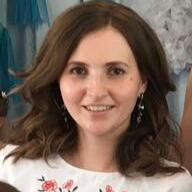 